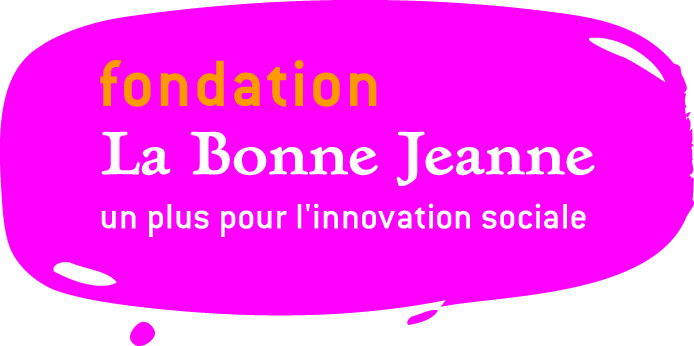 Fondation reconnue d’utilité publique par décret du 14 mai 199306 18 13 11 54 - contact@fondationlabonnejeanne.frAppel à projets 2022 – 23ème édition « Un plus pour l’innovation sociale »Le dossier doit être réceptionné au plus tard le Lundi 2 mai 2022QUESTIONNAIREDOSSIER N° 					(réservé à la fondation)   Le questionnaire  dûment complété sera transmis avec les documents ci-dessous par mail à l’adresse suivante : contact@fondationlabonnejeanne.fr Statuts   Composition du Conseil d'administration   Présentation du projet ou de l’action concernée par l’appel à projets, de son budget et de son de plan de financementPrésentation synthétique de L’ORGANISME DEMANDEURNom de l’organisme demandeur	Adresse	Tel	 Courriel	Date de création	Objet de l’association	Responsable de l’association (Nom, Prénom, Fonction) Tel	 Courriel	Responsable du Projet (Nom, Prénom, Fonction) Tel	 Courriel	Présentation synthétique du PROJETTitre du projet ou de l’action	Description synthétique du projet ou de l’action (10 lignes maxi)Montant du budget global de l’action/projet et son plan de financementMontant du financement sollicité Nature du financement sollicité  et répartition éventuelle (fonctionnement et/ou investissement)Autres financeurs sollicités ……………………………………………………………………………………………………………………………………………………..